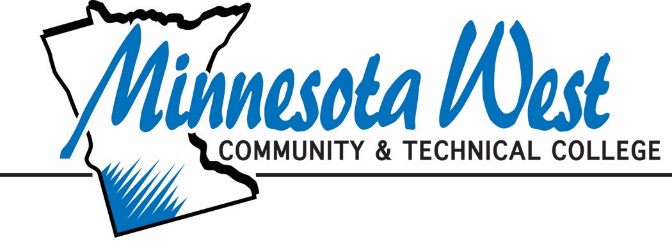 NON-INSTRUCTIONAL NON-FACULTY ASSIGNMENT Name:    Year Term: Date of Assignment:  Appointment:The Staff voluntarily accepts this non-instructional assignment: Compensation for Assignment:  Cost Center:  Description of Assigned Work:                                                                                                                                                                                                                                                                                                                           Signatures:  Staff Member:                                               		 Date:  Responsible Dean:	                                     		 Date: Provost:                                				 Date:Cc:  Human Resources